ช่องทางออนไลน์ที่บุคคลภายนอกสามารถแจ้งเรื่องร้องเรียนการทุจริตและประพฤติมิชอบของเจ้าหน้าที่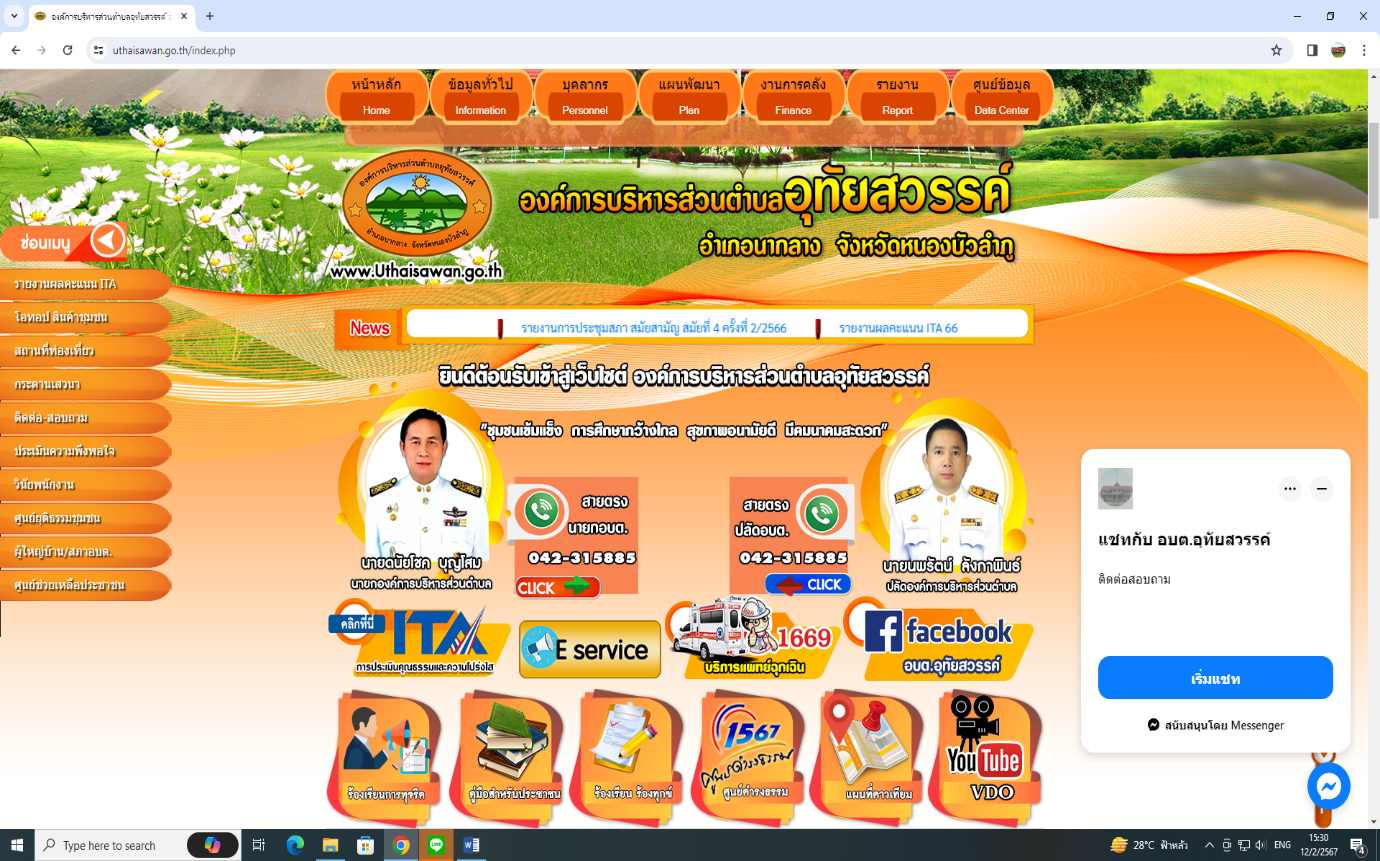 หลักเกณฑ์ในการรับเรื่องร้องเรียนการทุจริต1. ใช้ถ้อยคำเบื้องต้น  และใช้ข้อความสุภาพ  ประกอบด้วย- ชื่อ ที่อยู่ ของผู้ร้องเรียนชัดเจน- วัน  เดือน ปี ของหนังสือร้องเรียน- ข้อเท็จจริง  หรือพฤติการณ์ของเรื่องที่ร้องเรียน  ปรากฏอย่างชัดเจนว่ามีข้อมูลข้อเท็จจริงเกี่ยวกับการทุจริตของเจ้าหน้าที่หรือหน่วยงาน  ชัดเจนเพียงพอที่สามารถดำเนินการสืบสวนหรือสอบสวนได้- ระบุพยานเอกสาร  พยานวัตถุและพยานบุคคล (ถ้ามี)2. ข้อร้องเรียน  ต้องเป็นเรื่องที่มีมูลเหตุ  มิได้หวังสร้างกระแสหรือสร้างข่าวที่เสียหายต่อบุคคลอื่นหรือหน่วยงานที่เกี่ยวข้อง3.  เป็นเรื่องที่ผู้ร้องเรียนได้รับความไม่ชอบธรรม  อันเนื่องมาจากการปฏิบัติหน้าที่ต่างๆของเจ้าหน้าที่องค์การบริหารส่วนตำบลอุทัยสวรรค์4.  ไม่เป็นคำร้องเรียนที่เข้าลักษณะดังต่อไปนี้	-  คำร้องเรียน  ที่เข้าสู่กระบวนการยุติธรรมแล้ว  หรือเป็นเรื่องที่ศาลได้มีคำพิพากษาหรือคำสั่งถึงที่สุดแล้ว	-  คำร้องเรียนที่เกิดจากการโต้แย้งสิทธิระหว่างบุคคลต่อบุคคลด้วยกัน  นอกเหนือจากหลักเกณฑ์ดังกล่าวแล้ว  ให้อยู่ในดุลพินิจของผู้บริหารท้องถิ่น  ว่าจะรับไว้พิจารณาหรือไม่  เป็นเรื่องเฉพาะกรณีไป